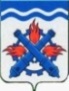 РОССИЙСКАЯ ФЕДЕРАЦИЯДУМА ГОРОДСКОГО ОКРУГА ВЕРХНЯЯ ТУРАШЕСТОЙ СОЗЫВШестое заседаниеРЕШЕНИЕ № 31 _19 декабря 2019 годаг. Верхняя ТураО внесении изменений в Положение «О контроле за исполнением органами местного самоуправления и должностными лицами местного самоуправления Городского округа Верхняя Тура полномочий по решению вопросов местного значения», утвержденного Решением Думы Городского округа Верхняя Тура от 31.07.2012 года № 50    	В соответствии с Федеральным законом от 06 октября 2003 года                  № 131-ФЗ «Об общих принципах организации местного самоуправления в Российской Федерации», рассмотрев представленные комиссией по местному самоуправлению и социальной политике изменения в Положение «О контроле за исполнением органами местного самоуправления и должностными лицами местного самоуправления Городского округа Верхняя Тура полномочий по решению вопросов местного значения», утвержденного Решением Думы Городского округа Верхняя Тура от 31.07.2012 года № 50 (далее – Положение), в целях приведения указанного Положения в соответствии с законодательством, руководствуясь Уставом Городского округа Верхняя Тура,ДУМА ГОРОДСКОГО ОКРУГА ВЕРХНЯЯ ТУРА РЕШИЛА:Внести в Положение «О контроле за исполнением органами местного самоуправления и должностными лицами местного самоуправления Городского округа Верхняя Тура полномочий по решению вопросов местного значения», утвержденного Решением Думы Городского округа Верхняя Тура от 31.07.2012 года № 50 следующие изменения:пункты 4 – 11 части 2 статьи 1 Положения считать утратившими силу;пункт 4 части 1 статьи 3 Положения изложить в следующей редакции«4) выполнение стратегии социально-экономического развития Городского округа Верхняя Тура;»;в пункте 2 части 1 статьи 10 Положения слова «в январе» заменить словами «в феврале»;пункт 4 части 1 статьи 10 Положения изложить в следующей редакции:«4) выполнение стратегии социально-экономического развития Городского округа Верхняя Тура;».	2. Настоящее решение вступает в силу с момента его официального опубликования.	3. Опубликовать настоящее решение в газете «Голос Верхней Туры» и разместить на официальном сайте Городского округа Верхняя Тура.	4. Контроль над исполнением настоящего решения возложить на постоянную депутатскую комиссию по местному самоуправлению и социальной политике (председатель Макарова С.Н.).Председатель ДумыГородского округа Верхняя Тура    Глава Городского округа       Верхняя Тура________________ И.Г. Мусагитов         _______________ И.С. Веснин       